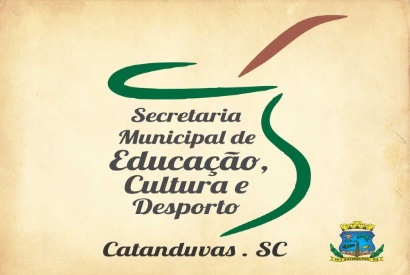 PROFESSORA: ATIVIDADES DE ARTESO QUE É O DESENHO DE OBSERVAÇÃOO DESENHO DE OBSERVAÇÃO PODE SE MANIFESTAR DE DIVERSAS FORMAS: NATUREZA MORTA, O DESENHO DE UM MODELO (FIGURATIVO), DESENHO DE PAISAGENS, DE ARQUITETURA, ETC.A IMAGEM NÃO É INSPIRADA DE UMA FOTOGRAFIA, POR EXEMPLO, OU A IMAGINAÇÃO DO ARTISTA, MAS SIM A PARTIR DA OBSERVAÇÃO DA VIDA REAL. TRADICIONALMENTE, ESTE TIPO DE DESENHO É REALIZADO COM LÁPIS, CARVÃO OU OUTROS UTENSÍLIOS.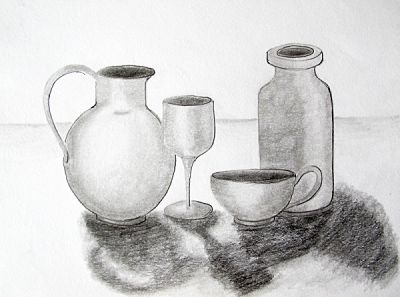 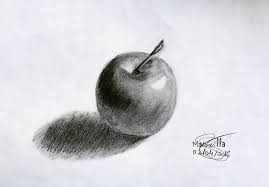 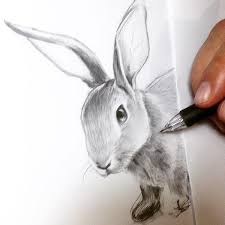 COM BASE NO TEXTO ACIMA, FAÇA UM DESENHO DE OBSERVAÇÃO PODE SER DE ALGUM OBJETO, OU UTENSÍLIO DOMÉSTICO OU ATÉ MESMO DE UM BRINQUEDO QUE GOSTE.TAMBÉM PODE SER DE UMA ARQUITETURA (SUA CASA), OU UMA PAISAGEM.SEJA CRIATIVO E CAPRICHE NO SEU DESENHO BOM TRABALHO.